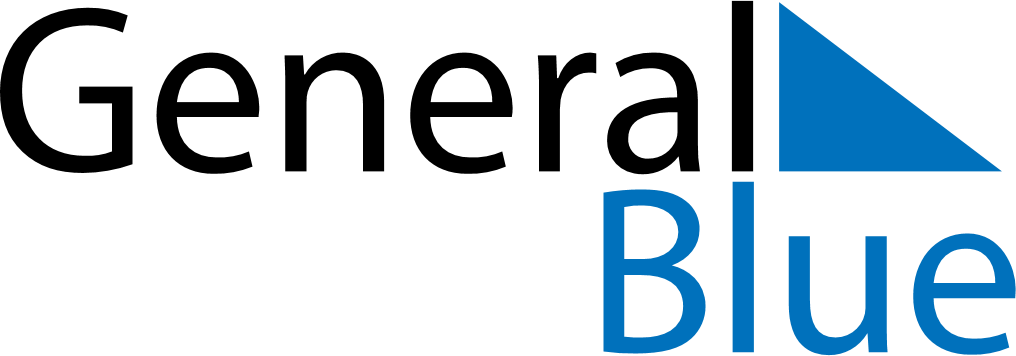 April 2018April 2018April 2018April 2018United StatesUnited StatesUnited StatesSundayMondayTuesdayWednesdayThursdayFridayFridaySaturday12345667Easter Sunday891011121313141516171819202021Tax Day2223242526272728Administrative Professionals Day2930